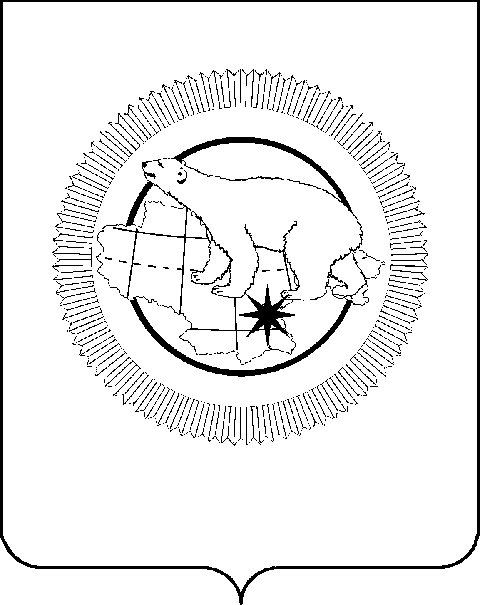 Чукотский автономный округСчетная палатаП Р И К А З  № 61–о/дот  1 октября  2021 годаОб утверждении плана мероприятийСчетной палаты Чукотского автономногоокруга по противодействию коррупциина 2021-2024 годыВ соответствии с Указом Президента Российской Федерации от 16 августа 2021 года №478 «О национальном плане противодействия коррупции на 2021-2024 годы» ПРИКАЗЫВАЮ:1. УТВЕРДИТЬ план мероприятий Счетной палаты Чукотского автономного округа (далее - Счетная палата) по противодействию коррупции на  2021-2024 годы.2. Признать утратившим силу приказ Счетной палаты от 10 апреля 2020 года №31-о/д «Об утверждении плана мероприятий Счетной палаты Чукотского автономного по противодействию коррупции на 2020-2023 годы» 3. ДОВЕСТИ данный приказ до сведения аудиторов, руководителей структурных подразделений Счетной палаты и обеспечить  исполнение мероприятий плана.4.	Контроль за исполнением настоящего приказа возложить на заместителя Председателя Счетной палаты Головачёву Н.В.      Председатель                                                            С.В. ТроцинскаяС приказом ознакомлены:Разослано: 2 экз. – дело.Утвержден
Приказом Счетной палатыЧукотского автономного округа
от «1»  октября 2021  года 61- о/дПлан мероприятийСчетной палаты Чукотского автономного округа по противодействию коррупции на 2021-2024 годы№
п/пНаименований мероприятийНаименований мероприятийСроки                        Ответственный  исполнитель                        Ответственный  исполнитель                        Ответственный  исполнительРаздел 1. Мероприятия по нормативному обеспечению противодействия коррупцииРаздел 1. Мероприятия по нормативному обеспечению противодействия коррупцииРаздел 1. Мероприятия по нормативному обеспечению противодействия коррупцииРаздел 1. Мероприятия по нормативному обеспечению противодействия коррупцииРаздел 1. Мероприятия по нормативному обеспечению противодействия коррупцииРаздел 1. Мероприятия по нормативному обеспечению противодействия коррупцииРаздел 1. Мероприятия по нормативному обеспечению противодействия коррупции1.Мониторинг нормативно-правовых актов РФ по вопросам противодействия коррупции и своевременное внесение изменений в локальные нормативные акты Счетной палаты в сфере противодействия коррупцииМониторинг нормативно-правовых актов РФ по вопросам противодействия коррупции и своевременное внесение изменений в локальные нормативные акты Счетной палаты в сфере противодействия коррупциипо мере принятия нормативно-правовых актов РФ по вопросам противодействия коррупцииОтдел государственной службы и кадровой работыОтдел государственной службы и кадровой работыОтдел государственной службы и кадровой работы2.Мониторинг разработанных и принимаемых мер по предупреждению коррупции в соответствии со статьей 13.3 Федерального закона от 25 декабря 2008 года № 273-ФЗ «О противодействии коррупции», разработка дополнительных мер по предупреждению коррупции (в случае их недостаточности)Мониторинг разработанных и принимаемых мер по предупреждению коррупции в соответствии со статьей 13.3 Федерального закона от 25 декабря 2008 года № 273-ФЗ «О противодействии коррупции», разработка дополнительных мер по предупреждению коррупции (в случае их недостаточности)постоянноОтдел государственной службы и кадровой работыОтдел государственной службы и кадровой работыОтдел государственной службы и кадровой работы3.Организация работы кадровой службы в части, касающейся ведения личных дел государственных служащих, в том числе контроля за актуализацией сведений содержащихся в анкетах при поступлении на государственную гражданскую службу об их родственниках, свойственниках в целях возможного выявления конфликта интересов.Организация работы кадровой службы в части, касающейся ведения личных дел государственных служащих, в том числе контроля за актуализацией сведений содержащихся в анкетах при поступлении на государственную гражданскую службу об их родственниках, свойственниках в целях возможного выявления конфликта интересов.постоянноОтдел государственной службы и кадровой работыОтдел государственной службы и кадровой работыОтдел государственной службы и кадровой работы4.Подготовка локального нормативного акта о предоставлении государственными гражданскими служащими Счетной палаты, сведений о доходах, расходах, имуществе и обязательствах имущественного характера  в соответствии с Федеральным законом от 25.12.2008 №273-ФЗ «О противодействии коррупции»Подготовка локального нормативного акта о предоставлении государственными гражданскими служащими Счетной палаты, сведений о доходах, расходах, имуществе и обязательствах имущественного характера  в соответствии с Федеральным законом от 25.12.2008 №273-ФЗ «О противодействии коррупции»ежегодно,  мартОтдел государственной службы и кадровой работыОтдел государственной службы и кадровой работыОтдел государственной службы и кадровой работы5.Актуализация методических документов Счетной палаты в части способствующей обнаружению наличия коррупциогенных факторов при проведении экспертизы проектов нормативных правовых актовАктуализация методических документов Счетной палаты в части способствующей обнаружению наличия коррупциогенных факторов при проведении экспертизы проектов нормативных правовых актовпо необходимостиЗаместитель Председателя АудиторыЗаместитель Председателя АудиторыЗаместитель Председателя АудиторыРаздел 2. Мероприятия по противодействию коррупции, осуществляемые при контрольной и экспертно-аналитической деятельностиРаздел 2. Мероприятия по противодействию коррупции, осуществляемые при контрольной и экспертно-аналитической деятельностиРаздел 2. Мероприятия по противодействию коррупции, осуществляемые при контрольной и экспертно-аналитической деятельностиРаздел 2. Мероприятия по противодействию коррупции, осуществляемые при контрольной и экспертно-аналитической деятельностиРаздел 2. Мероприятия по противодействию коррупции, осуществляемые при контрольной и экспертно-аналитической деятельностиРаздел 2. Мероприятия по противодействию коррупции, осуществляемые при контрольной и экспертно-аналитической деятельностиРаздел 2. Мероприятия по противодействию коррупции, осуществляемые при контрольной и экспертно-аналитической деятельности6.Оценка наличия коррупциогенных факторов при проведении экспертиз проектов правовых актов Чукотского автономного округаОценка наличия коррупциогенных факторов при проведении экспертиз проектов правовых актов Чукотского автономного округа при проведении экспертизыЗаместитель Председателя АудиторыЗаместитель Председателя АудиторыЗаместитель Председателя Аудиторы7.Обеспечение особого внимания контролю расходования бюджетных средств  при проведении контрольных мероприятий  в (органах) организациях, наиболее  подверженных коррупционным рискамОбеспечение особого внимания контролю расходования бюджетных средств  при проведении контрольных мероприятий  в (органах) организациях, наиболее  подверженных коррупционным рискампостоянноАудиторыНачальники структурных подразделенийРуководители рабочих группАудиторыНачальники структурных подразделенийРуководители рабочих группАудиторыНачальники структурных подразделенийРуководители рабочих групп8.Анализ соблюдения государственными гражданскими служащими Счетной палаты антикоррупционных стандартов поведения, регламентированных Указом Президента Российской Федерации от 12.08.2002 №885 «Об утверждении общих принципов служебного поведения государственных служащих»Анализ соблюдения государственными гражданскими служащими Счетной палаты антикоррупционных стандартов поведения, регламентированных Указом Президента Российской Федерации от 12.08.2002 №885 «Об утверждении общих принципов служебного поведения государственных служащих»постоянноЗаместитель Председателя АудиторыЗаместитель Председателя АудиторыЗаместитель Председателя Аудиторы9.Обеспечение проведения контрольных мероприятий рабочей группой в составе не менее двух должностных лиц Обеспечение проведения контрольных мероприятий рабочей группой в составе не менее двух должностных лиц постоянно                                          Аудиторы                                          Аудиторы                                          Аудиторы10.Совершенствование работы в сфере организации закупок товаров, работ, услуг для нужд Счетной палаты, в том числе мониторинг данной работы в целях выявления коррупционных рисков при их проведении Совершенствование работы в сфере организации закупок товаров, работ, услуг для нужд Счетной палаты, в том числе мониторинг данной работы в целях выявления коррупционных рисков при их проведении постоянно  Заместитель Председателя Отдел финансово-аналитической работыОтдел государственной службы и кадровой работы  Заместитель Председателя Отдел финансово-аналитической работыОтдел государственной службы и кадровой работы  Заместитель Председателя Отдел финансово-аналитической работыОтдел государственной службы и кадровой работы11.Обеспечение контроля расходования бюджетных ассигнований окружного бюджета, выделяемых на проведение противоэпидемических мероприятий, в том числе на противодействие распространению новой коронавирусной инфекции (COVID-19), а также на реализацию национальных проектов, предусмотренных Указом Президента Российской Федерации от 7 мая 2018 г. N 204 "О национальных целях и стратегических задачах развития Российской Федерации на период до 2024 года"Обеспечение контроля расходования бюджетных ассигнований окружного бюджета, выделяемых на проведение противоэпидемических мероприятий, в том числе на противодействие распространению новой коронавирусной инфекции (COVID-19), а также на реализацию национальных проектов, предусмотренных Указом Президента Российской Федерации от 7 мая 2018 г. N 204 "О национальных целях и стратегических задачах развития Российской Федерации на период до 2024 года"ежегодноЗаместитель Председателя АудиторыЗаместитель Председателя АудиторыЗаместитель Председателя АудиторыРаздел 3. Мероприятия по совершенствованию порядка прохождения государственной гражданской службы Раздел 3. Мероприятия по совершенствованию порядка прохождения государственной гражданской службы Раздел 3. Мероприятия по совершенствованию порядка прохождения государственной гражданской службы Раздел 3. Мероприятия по совершенствованию порядка прохождения государственной гражданской службы Раздел 3. Мероприятия по совершенствованию порядка прохождения государственной гражданской службы Раздел 3. Мероприятия по совершенствованию порядка прохождения государственной гражданской службы Раздел 3. Мероприятия по совершенствованию порядка прохождения государственной гражданской службы 11.Организационно – техническое и информационное обеспечение деятельности Комиссиипо соблюдению требований к служебному поведению государственных гражданских служащих Счетной палаты Чукотского автономного округа и урегулированию конфликта интересов (далее - Комиссия) а также совершенствование локальных актов Счетной палаты, регламентирующих ее деятельностьв течение годапо мере необходимостив течение годапо мере необходимостив течение годапо мере необходимостиОтдел государственной службы и кадровой работыОтдел государственной службы и кадровой работы12.Организация и обеспечение работы по рассмотрению уведомлений государственных гражданских служащих Счетной палаты - о фактах обращения  в целях склонения к совершению коррупционных правонарушений;-  о возникновении личной заинтересованности , которая приводит  или может привести к возникновению конфликта интересов;- о выполнении иной оплачиваемой работы по мере необходимости по мере необходимости по мере необходимостиОтдел государственной службы и кадровой работыЧлены КомиссииОтдел государственной службы и кадровой работыЧлены Комиссии13.Анализ соблюдения государственными гражданскими служащими Счетной палаты  запретов, ограничений требований, установленных в целях противодействия коррупции, в том числе касающихся получения подарков, принятия почетных званий, участия на безвозмездной основе в управлении коммерческими и некоммерческими организациями  постояннопостояннопостоянноОтдел государственной службы и кадровой работыЧлены КомиссииОтдел государственной службы и кадровой работыЧлены Комиссии14.Оказание государственным гражданским служащимСчетной палаты консультативной, информационной и иной помощи по вопросам, связанным с применением на практике требований к служебному поведению, общих принципов служебного поведения государственных гражданских служащих, ограничений и запретов, связанных с прохождением государственной гражданской службы, а также принципов антикоррупционного поведенияпостоянно постоянно постоянно Отдел государственной службы и кадровой работыОтдел государственной службы и кадровой работы15.Осуществление  при приеме на работу ознакомления под роспись государственных гражданских служащих с положениями Федерального закона от 25.12.2008 №273-ФЗ «О противодействии коррупции» постоянно (по мере необходимости)постоянно (по мере необходимости)постоянно (по мере необходимости)Отдел государственной службы и кадровой работыОтдел государственной службы и кадровой работы16.Обеспечение включения в служебные контракты государственных гражданских служащих обязанности по соблюдению требований подп.«и» ст.7.1., ст.ст.8,9,11 Федерального закона от 25.12.2008 №273-ФЗ «О противодействии коррупции»постоянно (по мере необходимости)постоянно (по мере необходимости)постоянно (по мере необходимости)Отдел государственной службы и кадровой работыОтдел государственной службы и кадровой работы17.Проведение инструктажей для работников  Счетной палаты и для принимаемых на работу граждан по вопросам обеспечения информационной безопасности и защиты информациипостояннопостояннопостоянноОтветственный по информационной безопасностиОтдел государственной службы и кадровой работыОтветственный по информационной безопасностиОтдел государственной службы и кадровой работы18.Реализация механизма конкурсного замещения вакантных должностей и формирования кадрового резерва в целях обеспечения Счетной палаты высококвалифицированными кадрамипостояннопостояннопостоянноОтдел государственной службы и кадровой работыОтдел государственной службы и кадровой работы19.Работа с реестрами государственных гражданских служащих: формирование и ведение реестров государственных гражданских служащих Счетной палаты постоянно постоянно постоянноОтдел государственной службы и кадровой работыОтдел государственной службы и кадровой работы20.Разработка  и актуализация методических материалов по вопросам противодействия коррупции (памятки, рекомендации, блок-схемы и другое)постоянно (по мере необходимости) постоянно (по мере необходимости) постоянно (по мере необходимости) Отдел государственной службы и кадровой работыОтдел государственной службы и кадровой работы21.Осуществление сбора и обработки сведений о доходах, расходах, об имуществе и обязательствах имущественного характера предоставляемых в соответствии с Федеральным законом от 25.12.2008 №273-ФЗ «О противодействии коррупции»ежегодно, до 30 апреля ежегодно, до 30 апреля ежегодно, до 30 апреля Отдел государственной службы и кадровой работыОтдел государственной службы и кадровой работы22.Организация размещения сведений о доходах, расходах, об имуществе и обязательствах имущественного характера государственных гражданских служащих на официальном сайте Счетной палаты в сети Интернет в течение 14 рабочих дней со дня истечения срока, установленного для подачи справок о доходах в кадровую службу Счетной палатыв течение 14 рабочих дней со дня истечения срока, установленного для подачи справок о доходах в кадровую службу Счетной палатыв течение 14 рабочих дней со дня истечения срока, установленного для подачи справок о доходах в кадровую службу Счетной палатыОтдел государственной службы и кадровой работыОтдел государственной службы и кадровой работы23.Проведение служебных проверок по мере поступления информации, содержащей основания для проведения проверки по мере поступления информации, содержащей основания для проведения проверки по мере поступления информации, содержащей основания для проведения проверки Отдел государственной службы и кадровой работыОтдел государственной службы и кадровой работы24.Контроль за актуальным состоянием Перечня должностей государственной службы,реализация  полномочий которых связана с повышенным  риском возникновения коррупционных проявлений (при назначении на которые граждане и при замещении которых государственные гражданские служащие обязаны представлять сведения о своих доходах, расходах,  об имуществе и обязательствах имущественного характера, а также сведения о доходах, расходах, об имуществе и обязательствах имущественного характера своих супруги (супруга) и несовершеннолетних детей, далее - Перечень) ежегодноежегодноежегодноОтдел государственной службы и кадровой работыОтдел государственной службы и кадровой работы25.Организация  правового просвещения гражданских служащих по образовательным программамв области  противодействия коррупции:а) впервые поступивших на службу для замещения должностей, включенных в Перечень должностей государственной службы;б) в должностные обязанности которых входит участие в проведение закупок товаров, работ, услуг для обеспечения государственных нуждпостоянно постоянно постоянно Отдел государственной службы и кадровой работыОтдел государственной службы и кадровой работы26.Проведение проверки достоверности и  полноты сведений о доходах, расходах, об имуществе и обязательствах имущественного характера всеми лицами, претендующими на замещение должностей государственной гражданской службы в Счетной палате, осуществление полномочий по которым влечет за собой обязанность представлять сведения в соответствии с нормативно-правовыми актами Российской Федерации  постоянно(по мере необходимости)  постоянно(по мере необходимости)  постоянно(по мере необходимости)Отдел государственной службы и кадровой работыОтдел государственной службы и кадровой работы27.Представление  сведений об адресах сайтов и (или) страниц сайтов в информационно-телекоммуникационной сети Интернет в соответствии с распоряжением Правительства Российской Федерации от 28.12.2016 № 2867-р «Об утверждении формы представления сведений о адресах сайтов и (или) страниц сайтов в информационно-телекоммуникационной сети Интернет, на которых государственным гражданским служащим или муниципальным служащим, гражданином Российской Федерации, претендующим на замещение должности государственной гражданской службы Российской Федерации или муниципальной службы, размещались общедоступная информация, а также данные, позволяющие его идентифицировать»ежегодно, до 1 апреля года, следующего за отчетным,при поступлении на госслужбуежегодно, до 1 апреля года, следующего за отчетным,при поступлении на госслужбуежегодно, до 1 апреля года, следующего за отчетным,при поступлении на госслужбуОтдел государственной службы и кадровой работыОтдел государственной службы и кадровой работыРаздел 4. Мероприятия по повышению профессионального уровня государственных гражданских служащих Счетной палатыРаздел 4. Мероприятия по повышению профессионального уровня государственных гражданских служащих Счетной палатыРаздел 4. Мероприятия по повышению профессионального уровня государственных гражданских служащих Счетной палатыРаздел 4. Мероприятия по повышению профессионального уровня государственных гражданских служащих Счетной палатыРаздел 4. Мероприятия по повышению профессионального уровня государственных гражданских служащих Счетной палатыРаздел 4. Мероприятия по повышению профессионального уровня государственных гражданских служащих Счетной палатыРаздел 4. Мероприятия по повышению профессионального уровня государственных гражданских служащих Счетной палатыОтдел организационно- методической, правовой и кадровой работы28.Участие в совещаниях, круглых столах, семинарах совместно с органами законодательной власти по вопросам взаимодействия в сфере противодействия коррупции постоянно, по мере необходимости постоянно, по мере необходимости постоянно, по мере необходимостиЗаместитель ПредседателяАудиторыОтдел государственной службы и кадровой работыЗаместитель ПредседателяАудиторыОтдел государственной службы и кадровой работы29.Организация правового просвещения государственных гражданских служащих по антикоррупционной тематике (лекции, совещания с разъяснением государственным гражданским служащим требований нормативных правовых актов в сфере противодействия коррупции) и методическое обеспечение   служебной деятельности постоянно (по мере необходимости) постоянно (по мере необходимости) постоянно (по мере необходимости)Отдел государственной службы и кадровой работыОтдел государственной службы и кадровой работы30.Организация профессиональной переподготовки, повышения квалификации государственных гражданских служащих Счетной палаты (далее - государственные гражданские служащие), в должностные обязанности которых входит участие в противодействии коррупции постоянно, по мере необходимостипостоянно, по мере необходимостипостоянно, по мере необходимостиОтдел государственной службы и кадровой работыОтдел государственной службы и кадровой работыРаздел 5. Мероприятия по совершенствованию управленческого процесса в Счетной палате по вопросам противодействия коррупцииРаздел 5. Мероприятия по совершенствованию управленческого процесса в Счетной палате по вопросам противодействия коррупцииРаздел 5. Мероприятия по совершенствованию управленческого процесса в Счетной палате по вопросам противодействия коррупцииРаздел 5. Мероприятия по совершенствованию управленческого процесса в Счетной палате по вопросам противодействия коррупцииРаздел 5. Мероприятия по совершенствованию управленческого процесса в Счетной палате по вопросам противодействия коррупцииРаздел 5. Мероприятия по совершенствованию управленческого процесса в Счетной палате по вопросам противодействия коррупцииРаздел 5. Мероприятия по совершенствованию управленческого процесса в Счетной палате по вопросам противодействия коррупции31.Обеспечение реализации механизма аттестации при прохождении государственной гражданской службы              раз в три года              раз в три года              раз в три года              раз в три годаОтдел государственной службы и кадровой работы32.Обеспечение действенного функционирования  Этической Комиссии по вопросам эффективной работы с кадрамипостояннопостояннопостояннопостоянноЧлены КомиссииУполномоченные лица5.1. Антикоррупционные мероприятия по формированию антикоррупционного мировоззрения5.1. Антикоррупционные мероприятия по формированию антикоррупционного мировоззрения5.1. Антикоррупционные мероприятия по формированию антикоррупционного мировоззрения5.1. Антикоррупционные мероприятия по формированию антикоррупционного мировоззрения33.Организация работы по формированию отрицательного отношения к коррупции, проведение разъяснительной работы и оказание  государственным гражданским служащим консультативной помощи по вопросам применения законодательства Российской Федерации и Чукотского автономного округа о противодействии коррупции постоянноОтдел государственной службы и кадровой работы34.Обеспечение выполнения государственными гражданскими служащими Счетной палаты Кодексаэтики и служебного поведения работников контрольно-счетных органов субъектов Российской ФедерациипостоянноАудиторыНачальники структурных подразделенийРаздел 6. Взаимодействие  с органами государственной власти, гражданами и  средствами массовой информации  в области борьбы с коррупциейРаздел 6. Взаимодействие  с органами государственной власти, гражданами и  средствами массовой информации  в области борьбы с коррупциейРаздел 6. Взаимодействие  с органами государственной власти, гражданами и  средствами массовой информации  в области борьбы с коррупциейРаздел 6. Взаимодействие  с органами государственной власти, гражданами и  средствами массовой информации  в области борьбы с коррупцией35.Обеспечение своевременного приема, учета, обработки и рассмотрения обращений граждан и организаций о фактах коррупции, поступающих в Счетную палату письменно, в ходе личного приема членами Коллегии, через Электронную приемную по вопросам противодействия коррупции при получении обращений гражданУполномоченные лица36.Ведение подраздела по противодействию коррупции на официальном сайте Счетной палаты. Размещение и регулярное обновление на официальном Интернет-сайте Счетной палаты материалов о работе по противодействию коррупции, о государственной службе в Счетной палате, объявленных конкурсах на замещение вакантных должностей государственной гражданской службы в Счетной палате и кадровом резервеобновление и размещение информации по мере необходимости на официальном сайте Счетной палаты  в сети Интернетв соответствии с       Регламентом     Отдел государственной службы и кадровой работы37.Размещение на официальном Интернет-сайте Счетной палаты  сведений о проведенных контрольных и экспертно-аналитических мероприятиях и другой информации о деятельности Счетной палатыпостоянноУполномоченные лицав соответствии с Регламентом38.Осуществление информационного обмена о деятельности Комиссии, а также по вопросам организации  работы по профилактике коррупционных и иных правонарушенийпо требованию       Отдел государственной службы и кадровой работы